  Benha University is the official sponsor of the employment first forum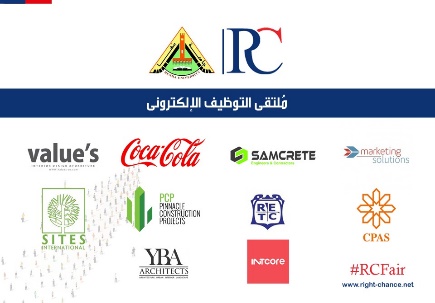  Under the auspices of prof.Dr. EL-Sayed EL-Kady, the University president and prof.Dr. Hesham Abu EL-Enin, the vice president of post-graduate studies and research, Benha University participates in the first virtual employment forum which is organized by first Chance Company. Prof.Dr. Ghazi Assasa, the University president’s chancellor of IT states that it is very important for the University to take part in such occasions to enhance the ranking of the University and prof.Dr.Shady EL-Mashad, the head of E-portal states that anyone can register in this forum from 15-1-2018 to 15-2-2018.